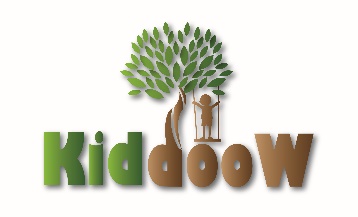 Odstop od pogodbe – vračilo v 14 dnehSpoštovani! Prosimo Vas, da nam pomagate pri reševanju odstopa od pogodbe. Čim bolj podrobno izpolnite obrazec in nam ga posredujete na e-mail: info@kiddoow.com. Priložite tudi originalni račun. Pri obravnavanju vašega vračila izdelka bo podjetje Rajles d.o.o. upošteval Splošne pogoje poslovanja.Želim (obkrožite):Vračilo kupnine na bančni račun.Zamenjavo izdelka za (naziv izdelka): ………………………………………………………………………………………Kraj in datum: ……………………………………………………	Podpis kupca: ……………………………………………….PODATKI KUPCAPODATKI KUPCAIme:Priimek:Ulica in hišna številka:Ulica in hišna številka:Poštna številka in kraj:Poštna številka in kraj:Telefon:E-mail:Naziv banke:Številka računa:IZDELKI (Vse podatke za vpis najdete na računu, ki ste ga prejeli ob nakupu.)IZDELKI (Vse podatke za vpis najdete na računu, ki ste ga prejeli ob nakupu.)IZDELKI (Vse podatke za vpis najdete na računu, ki ste ga prejeli ob nakupu.)IZDELKI (Vse podatke za vpis najdete na računu, ki ste ga prejeli ob nakupu.)Datum računa prejetega izdelka:NAZIV IZDELKANAZIV IZDELKAKOLIČINACENANaslov za pošiljanje izdelka:Rajles d.o.o.Janškovo selo 24 a3320 Velenje